VelaturaVelatura – декоративная водорастворимая быстросохнущая полупрозрачная силоксановая лазурь для внутренних и внешних работ. Используется для достижения различных декоративных эффектов, придает поверхности водоотталкивающие свойства.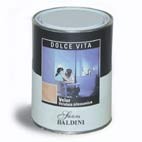 Описание
Декоративная лессирующая лазурь для интерьеров и экстерьеров.Главные характеристики
Матовая, силоксановая, гидрофобная.Колеровка
Колеруется согласно цветовой карте Baldini Tecnocolor.Подготовка поверхности
Наносить Velatura как отделочный слой на  краски, минеральные и акриловые штукатурки. Поверхности должны быть совершенно сухими (как минимум  через 24 часа после нанесения).Метод нанесения
Аккуратно перемешивать продукт, медленно разбавляя его водой от 100% до 500% в зависимости от желаемой интенсивности  и степени поглощения поверхности. Данный метод разбавления продукта  является  основным и продиктован  его особым составом, должен  осуществляться с максимальным  вниманием.Может наноситься  при помощи  перчатки, валика, плоской щетки,  морской губки или тампона из ткани.
Не наносить на поверхности, находящиеся  на открытом солнце и сильном ветре.
Защищать обрабатываемые  поверхности от дождя как минимум в течение 24 часов.Технические характеристики и главные данные при +200 С и относительной влажности 60%Плотность, кг/л         0,98-1,02Вязкость,  CPS Брукфилд           20000-30000Теоретический расход        10-20 м2/лТемпература возгорания, С °      Не горючСрок хранения (в сухих, прохладных помещениях)       Не менее 36 месГазопаропроницаемость (SD), (толщина отделки 0,08мм)        0,6мВодопоглощение (WD), (толщина отделки 0,08мм)          318г/м2 за 24 часаВысыхание на отлип, час           2-3Полное высыхание, час          24Перекрываемость, час           Через 12Наружные/внутренние поверхности       Да/ДаЦвета               БесцветныйВяжущее вещество                Акрил-силоксанОчистка инструментов      ВодаРазбавитель            ВодаНанесение при помощи валика, кисти, морской губки          разбавить водой 100-500%